Obec Staré SedlištěPošta Partner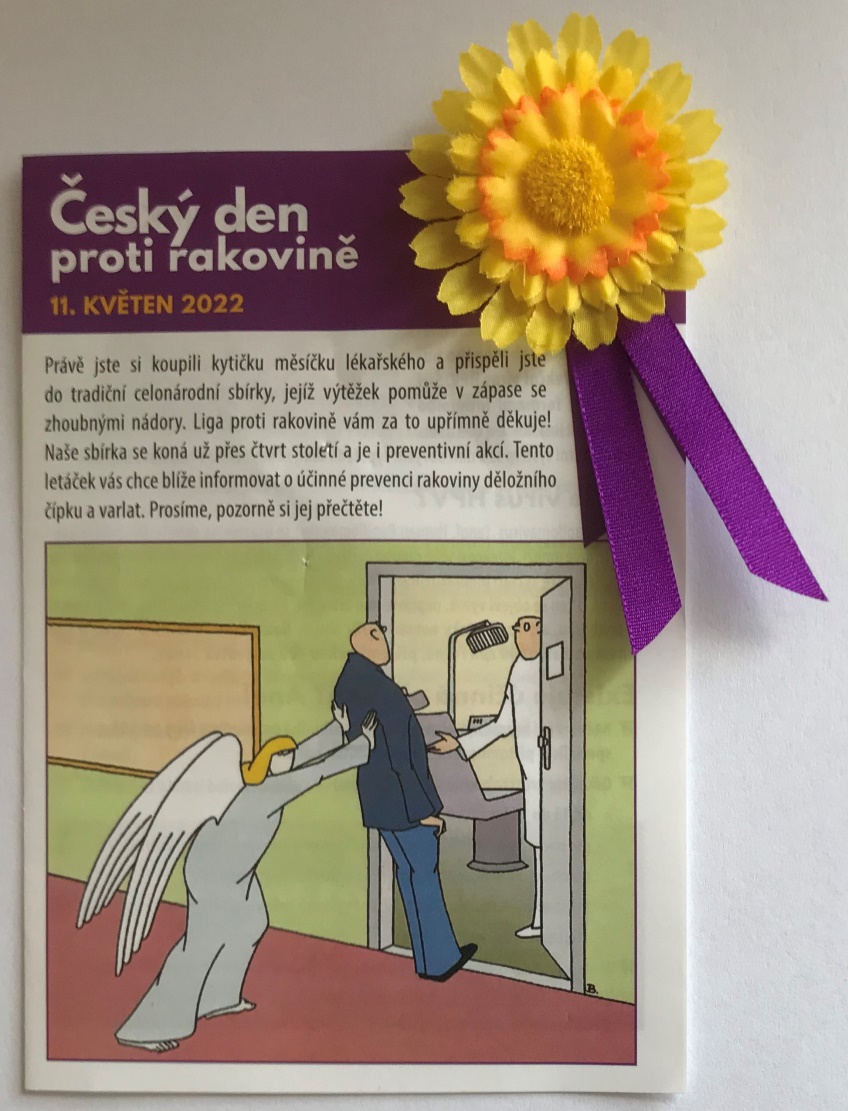 Český den proti rakoviněSice již 26. ročník sbírky, ale pro nás první. Během jednoho dne jsme dokázali nabídnout a prodat 100 ks kytiček na dobrou věc. Doufáme, že příští rok akci zopakujeme minimálně ve stejném množství. Mnohokrát Vám děkujeme.